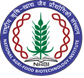 National Agri-Food Biotechnology Institute (NABI)(Dept. of Biotechnology, Ministry of Science & Technology, Govt. of India) Sector-81, Knowledge City, Manauli P.O, S.A.S. Nagar-140306, Punjab, India.Website: www.nabi.res.in.Advertisement no. NABI/5(01)/2011-22-17-Res Walk-In-Interview for temporary position of Senior Research Fellow and Junior Research Fellow    National Agri-Food Biotechnology Institute (NABI) is an autonomous Institute under the Department of Biotechnology, Government of India. NABI aims at catalyzing the transformation of the Agri-food sector in India by being a nodal organization for knowledge generation and translational science leading to value-added products based on Agri-Food biotech innovations for improved household nutritional security. Since its inception in 2010, NABI is involved in research activities for Biofortification, the development of designer crops for improved nutrition, providing sustainable and novel solutions for quality food and nutrition, and the development of evidence-based functional foods to counter malnutrition. The food and nutritional Biotechnology division at NABI requires the following research personnel purely on a temporary basis. Project title: Novel TRPM8-mediated somatosensory pathway in menthol-induced brown adipose tissue activation (NABI Core)Senior Research Fellow (One Position) Principal Investigator: Dr. Mahendra Bishnoi, Scientist-ESponsoring Agency:   NABI core grant (Department of Biotechnology)Essential Qualifications: - Post Graduate Degree in Basic Science OR Graduate/Post Graduate Degree in professional course selected through a process described through any one of the following: - Scholars who are selected through National Eligibility Tests-CSIR-UGC-NET including Lectureship (Assistant Professorship), GATE and GPAT The selection process through National Level examinations conducted by central government departments and their agencies and institutions such as DST, DBT, DAE, DOS, DRDO, MHRD, ICAR, ICMR, IIT, IISc, IISER etc. Two years of research experience with one published research article. Duration: - Appointment is co-terminus with the project (3 years).Desired Experience: - Experience in working with rodents especially mice (injection and surgical techniques, primary cell culture techniques, real time RT-PCR, western blotting, immunohistochemistry with strong knowledge in basic concepts of neuroscience and metabolism research. Basic understanding of data analysis tools like Graphpad Prism and other bioinformatics tools will be plus.Responsibilities: - Selected candidate will work in close association with the PI on the project to understand the role of sympathetic innervations and somatosensory pathways in menthol induced pharmacological cold mimicking. Candidate will also be responsible to manage day to day activities for the successful execution of the project, designing of the experiments, data analysis, manuscript writing and progress report preparation.  Emoluments: - Rs. 35000/- per month plus HRA (As per DST OM No.SR/S9/Z08/2018 dated 30.01.2019)Age limit: - 31 Years (Relaxation is admissible in case of SC/ST/OBC/PD as per GOI Instructions)Project Title: "Development of aptamer based multiple biosensor pesticides in real time” (GAP-46) Principle Investigator: Dr Nitin Kumar Singhal, Scientist E Positions: Junior Research Fellow (01) Duration: The appointment will be initially for one year as JRF or till the termination of the project whichever is earlier. Further extension will be on the basis of submission of progress report and further assessment. Essential Qualification:  Post graduate degree in Basic Science or Graduate/Post Graduate in professional course selected through a process described through any one of the following a) Scholars are selected through National Eligibility Tests-CSIR UGC NET including Lectureship (Assistant Professorship) and GATE. b) The selection process through National level examinations conducted by Central Government Departments and their agencies and institutions such as DST, DBT, DAE, DOS, DRDO, MHRD, ICAR, ICMR, IIT, IISc, IISER etc. Emoluments and eligibility: as per DST OM SR/S9/Z-08/2018 dated 30th January, 2019.Emoluments: Rs 31000/- per month Plus HRA as per project. Desirable Experience: - Experience in aptamer and synthesis work. Age: 28 years (Relaxation is admissible in case of SC/ST/OBC/PD and women candidates as per GOI instructions) 3. Project title: Effects of Nutrition on Brain Health: Implications in Metabolic and Neurological Disorders (M K Bhan Grant)Junior Research Fellow (One Position) Principal Investigator: Dr. Mohit Kumar, MK Bhan FellowSponsoring Agency: Department of BiotechnologyEssential Qualifications: - Post graduate degree in Basic Science or Graduate/Post Graduate in professional course selected through a process described through any one of the following a) Scholars are selected through National Eligibility Tests-CSIR UGC NET including Lectureship (Assistant Professorship) and GATE. b) The selection process through National level examinations conducted by Central Government Departments and their agencies and institutions such as DST, DBT, DAE, DOS, DRDO, MHRD, ICAR, ICMR, IIT, IISc, IISER etc. Duration: - Appointment is co-terminus with the project along with availability of funds. It will not exceed beyond project.Desired Experience: - Experience in working with rodents especially mice, rodent behaviour analysis, stereotaxic surgeries, cell culture techniques, real time RT-PCR, western blotting, immunohistochemistry with strong knowledge in basic concepts of neuroscience, biotechnology and biochemistry. Basic understanding of data analysis tools like Graphpad Prism and other bioinformatics tools will be plus.Responsibilities: - Selected candidate will work in close association with the PI on the project to explore novel nutritional intervention for the management of substance and non-substance use disorders especially sugar/palatable food dependence and associated metabolic disorders including diabetes and obesity. Candidate will also be responsible to manage day to day activities for the successful execution of the project, designing of the experiments, data analysis, manuscript writing and progress report preparation.  Emoluments: - Rs. 31000/- per month plus HRA (As per DST OM No.SR/S9/Z08/2018 dated 30.01.2019)Age limit: - 28 Years (Relaxation is admissible in case of SC/ST/OBC/PD as per GOI Instructions)Application Procedure & Other Conditions1. All interested candidates may appear for Walk-In-Interview at National Agri-Food Biotechnology Institute located at Knowledge city, Sector-81, Mohali - 140306, Punjab on 28.11.2022 at 09:00 A.M. along with the duly filled application form available on the website www.nabi.res.in.2. Incomplete application forms and applications that are not in proper format may be summarily rejected. 3. The applications should be submitted strictly as per the prescribed format that can be downloaded from the NABI website. 4. Candidates applying for more than one option can give their preference in the same application by ticking multiple options. No need to submit a separate application form for each option. 5. Candidates should ensure that information mentioned in the application form is accurate. Once the application form is submitted no further request regarding any changes/ information in the application form will be considered. 6. The duly filled application form must be submitted at the time of registration at NABI from 09:00 AM to 10:00 AM on 28.11.2022. 7. The candidates must ascertain their eligibility before applying, as ineligible candidates will not be interviewed. 8. All the candidates are requested to appear for a Walk-In interview with an application form, experience certificates, publications, and original degree certificates and transcripts.  9. Original mark sheets, certificates, award/fellowship, etc must be accomplished for verification at the time of the interview, and attach one set of attested copies of the documents with the application form.  10. No TA/DA will be paid for appearing in the interview. 11. Canvassing in any form or bringing influence, political or otherwise, will lead to disqualification of the candidate(s). 12. Candidates should strictly adhere to guidelines issued by World Health Organization and Centre Govt/State Govt on Covid-19.  Manager Administration